         W IV Liceum Ogólnokształcącym im. H. C. Hoovera od września 2021 r. realizowany jest projekt „Umiem i stosuję- rozwój kompetencji kluczowych w IV LO Im. H.C Hoovera w Rudzie Śląskiej”. 
W ubiegłym roku szkolnym w ramach projektu,  sale przedmiotowe zostały doposażone w nowe komputery 
i projektory, a pracownie zajęć przyrodniczych i matematyki dodatkowo wzbogaciły się 
w liczne pomoce dydaktyczne, konieczne do pracy metodą eksperymentu. Nauczyciele brali udział 
w szkoleniach, dzięki którym dowiedzieli się, jak rozwijać kompetencje matematyczne u uczniów 
na przedmiotach ogólnokształcących, a także wzbogacili swoją wiedzę o  stosowaniu metody eksperymentu 
w nauczaniu przedmiotów przyrodniczych.        Wielu uczniów  w ramach projektu uczestniczyło  w dodatkowych zajęciach.  Były to bardzo ciekawe zajęcia laboratoryjne z biologii, chemii, fizyki i geografii, na których uczniowie przeprowadzali różnorodne eksperymenty, pozwalające lepiej zrozumieć prawa przyrody. Zajęcia z matematyki 
i informatyki wzbogacały uczniowską wiedzę w dziedzinach tak niezbędnych 
w dzisiejszym świecie, a warsztaty  z języka angielskiego pozwoliły na praktyczne zastosowanie umiejętności językowych. Na wszystkich zajęciach uczniowie mogli  rozwijać swoje zainteresowania, realizować pasje, 
a na zajęciach wyrównawczych dodatkowo  utrwalać materiał analizowany  
na lekcjach. Zajęcia realizowane w ramach projektu pozwalają rozwijać liczne kompetencje zarówno 
u nauczycieli, jak i wychowanków szkoły, gdyż ideą projektu jest uczenie się od siebie nawzajem. Zapraszamy do galerii zdjęć: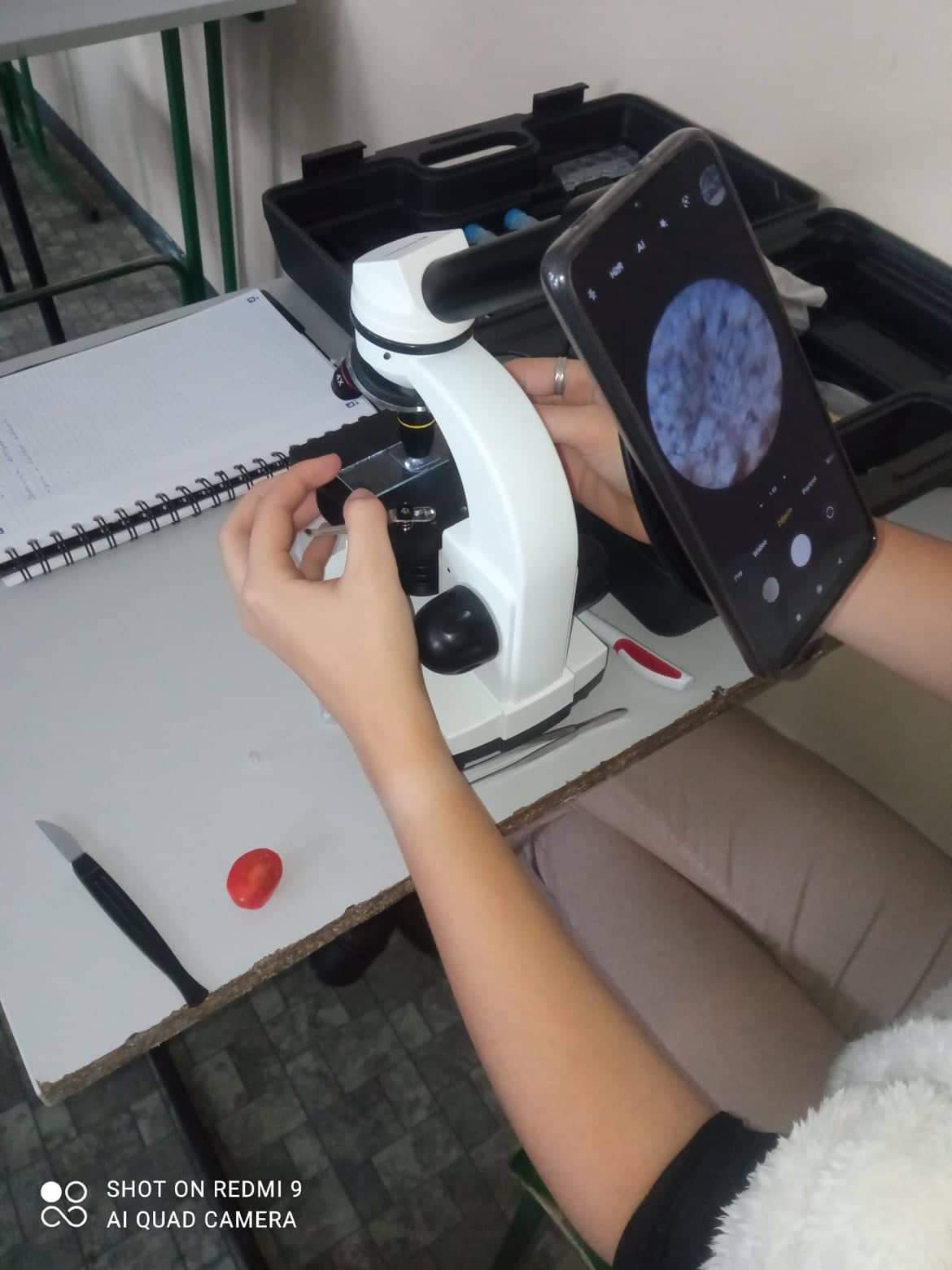 										Zajęcia z biologii z wy-                                                                                                                                              korzystaniem nowych                                                                                                                                              mikroskopów elektro-                                                                                                                                              nicznych. 										Zajęcia z biologii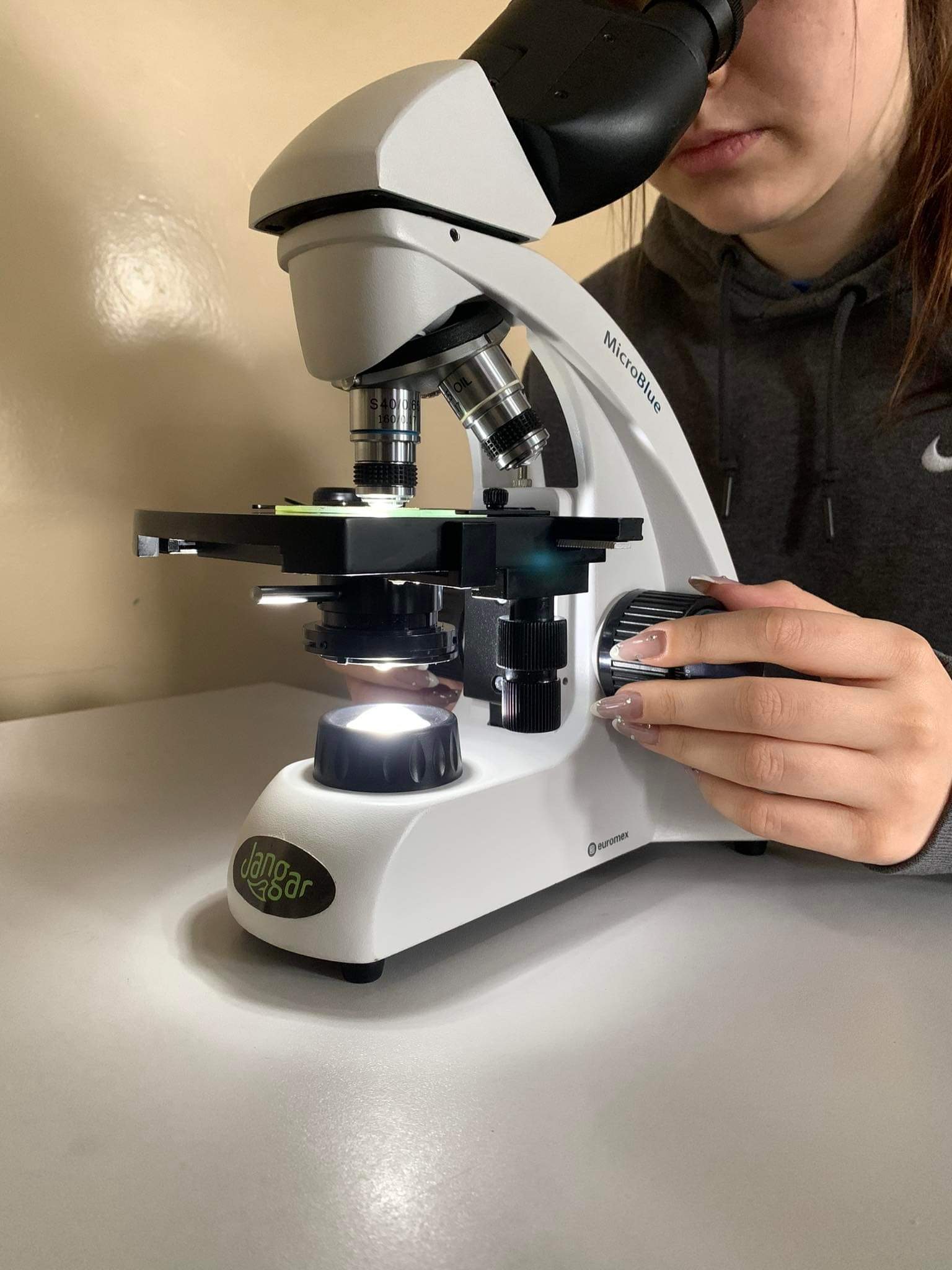 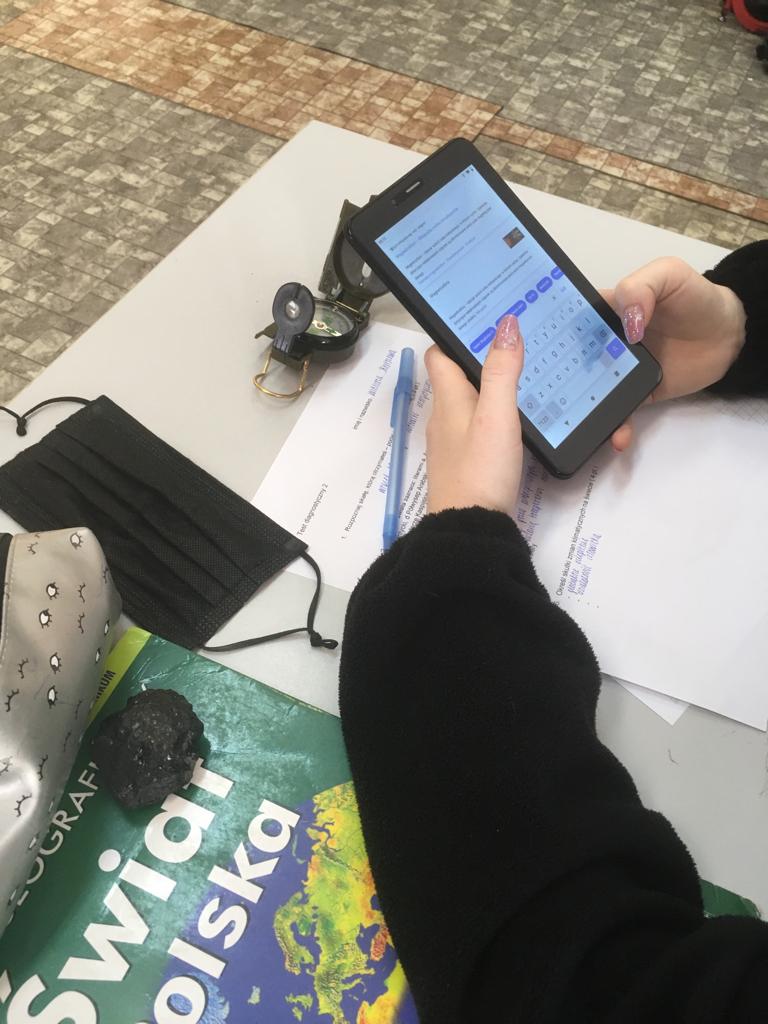 Zajęcia z geografii – jak wykorzystać kompas i szkolny GPS ?										Zajęcia z chemii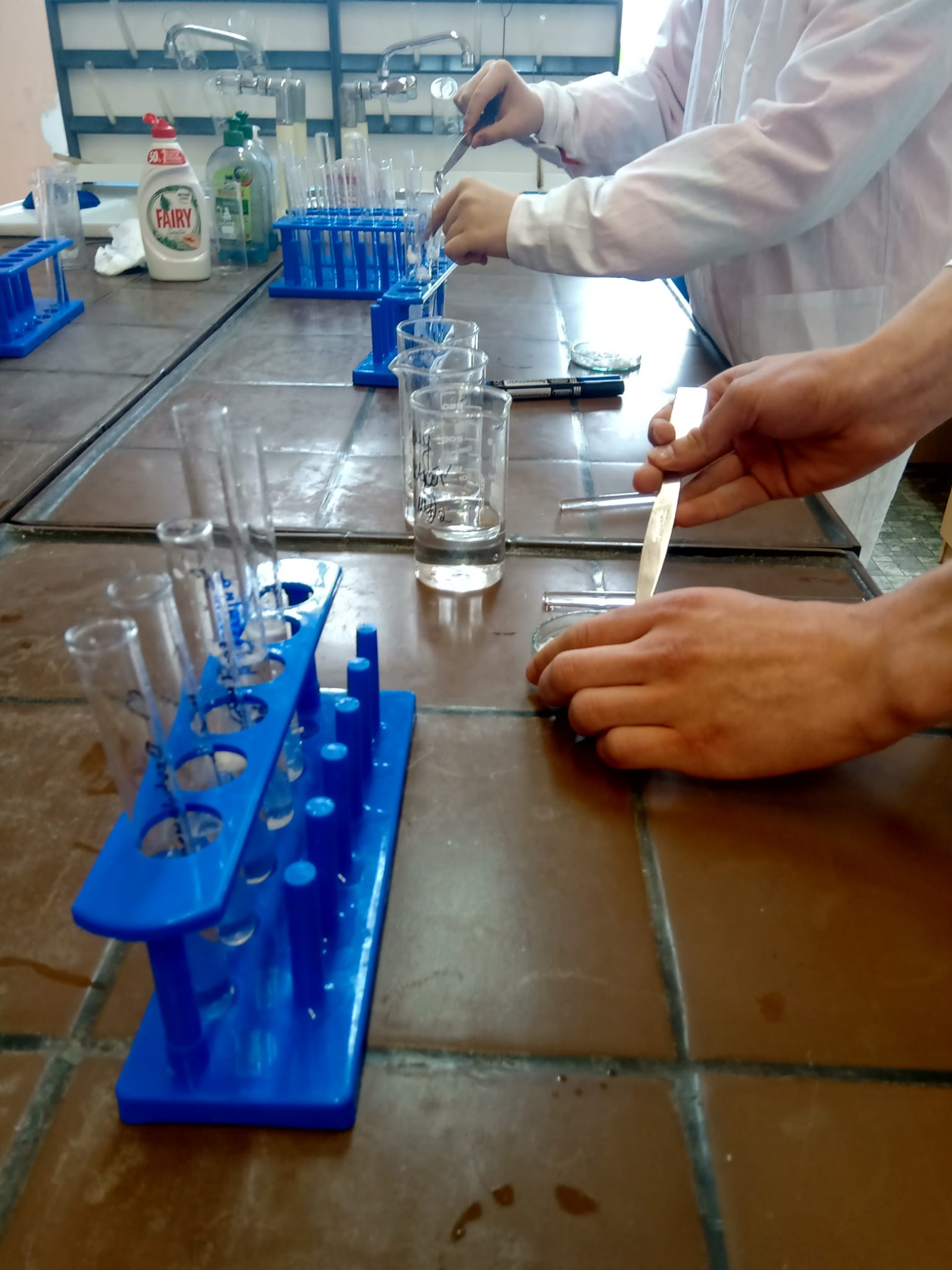 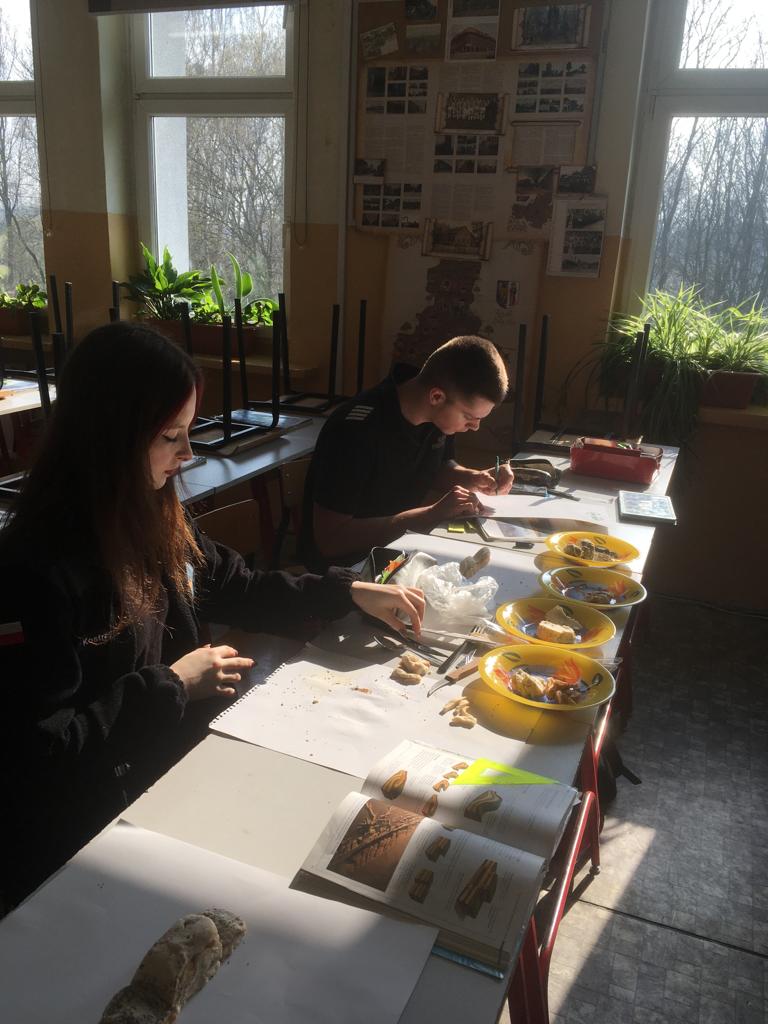 Zajęcia z geografii						Zajęcia z matematyki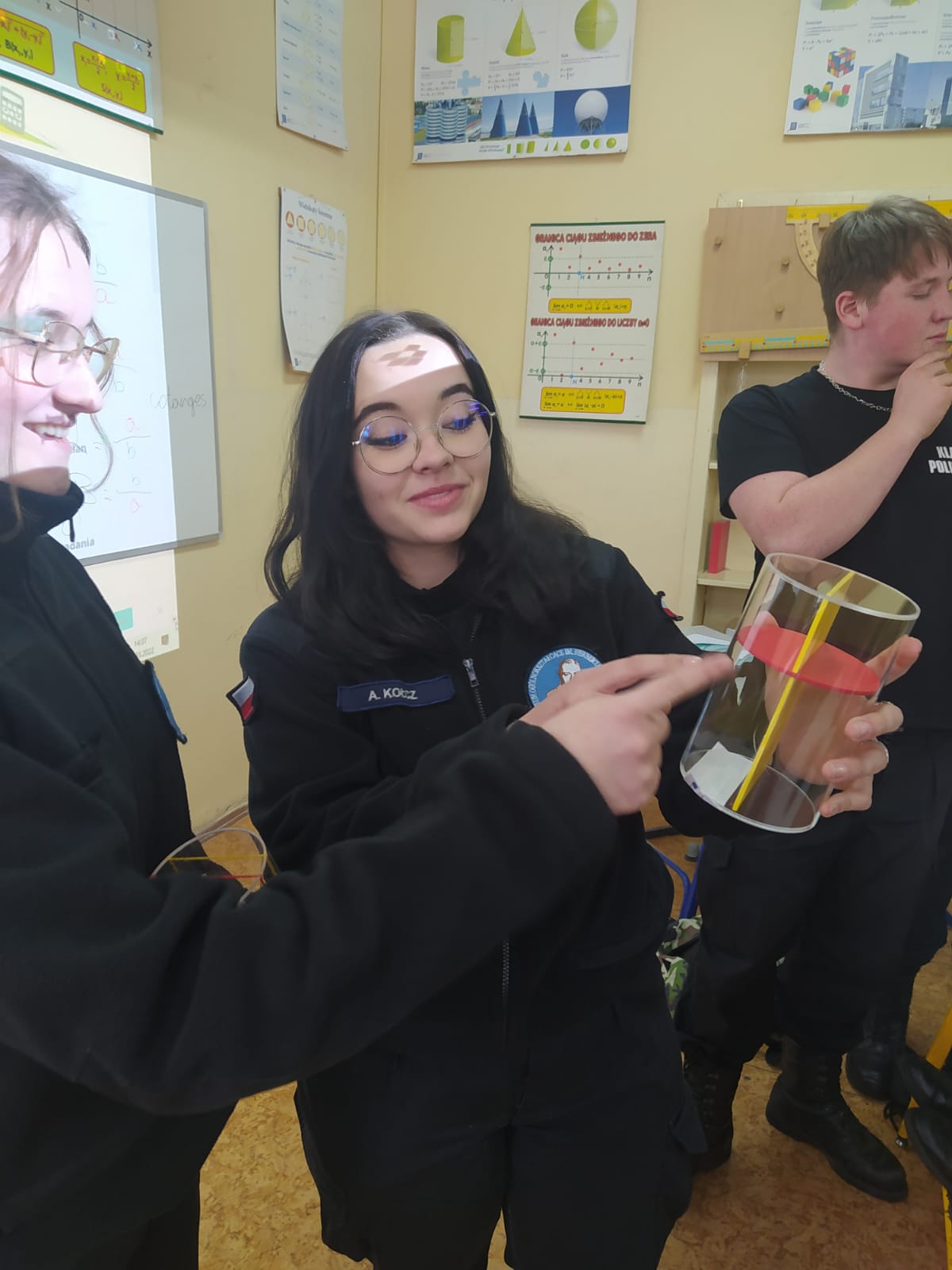 										Zajęcia z angielskiego									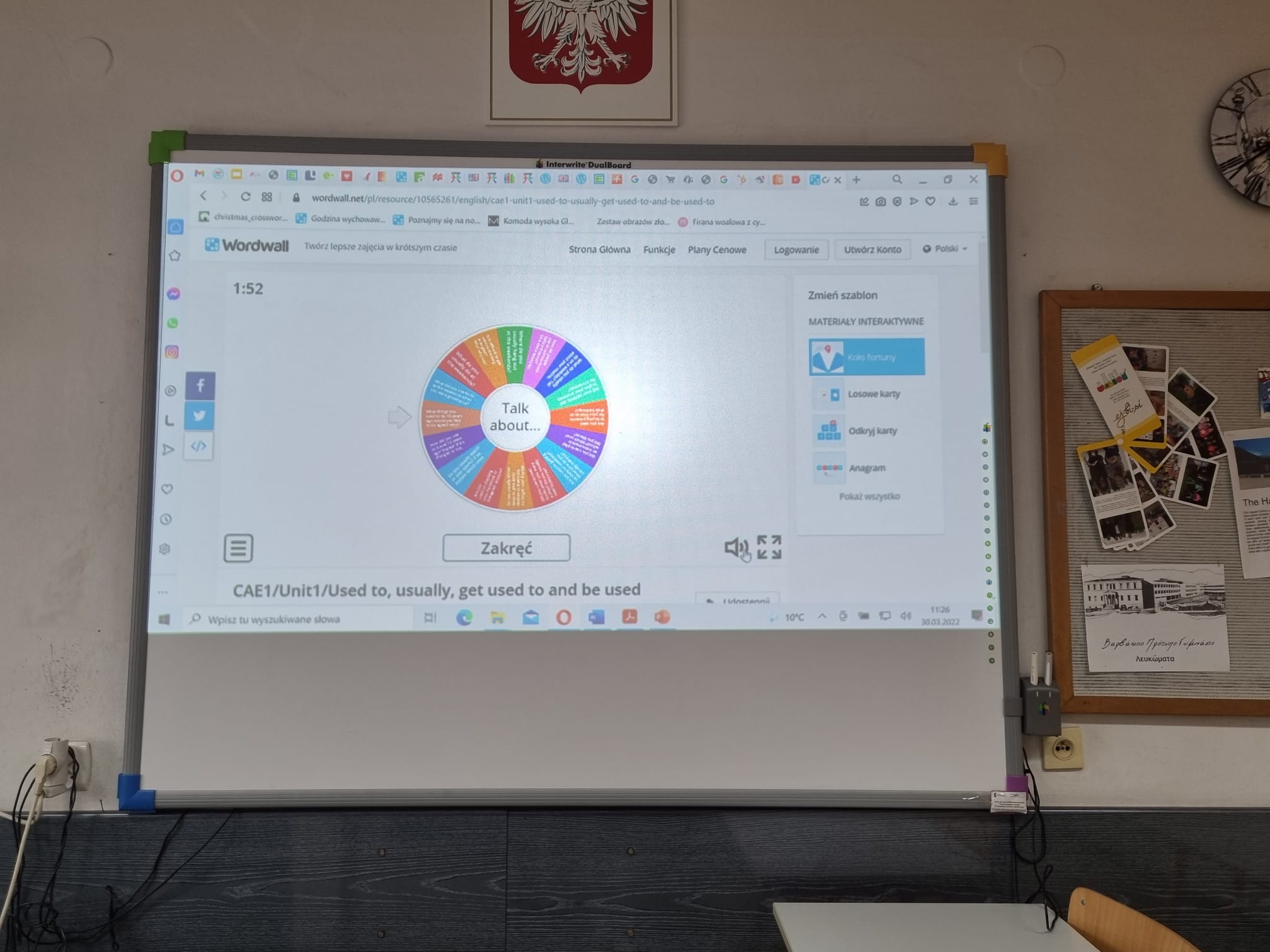 W projekcie w roku szkolnym 2021/2022 uczestniczyło ponad 60 osób.  Od 1 września 2022 r. rozpoczęliśmy rekrutację uczestników zajęć w roku szkolnym 2022/2023! 